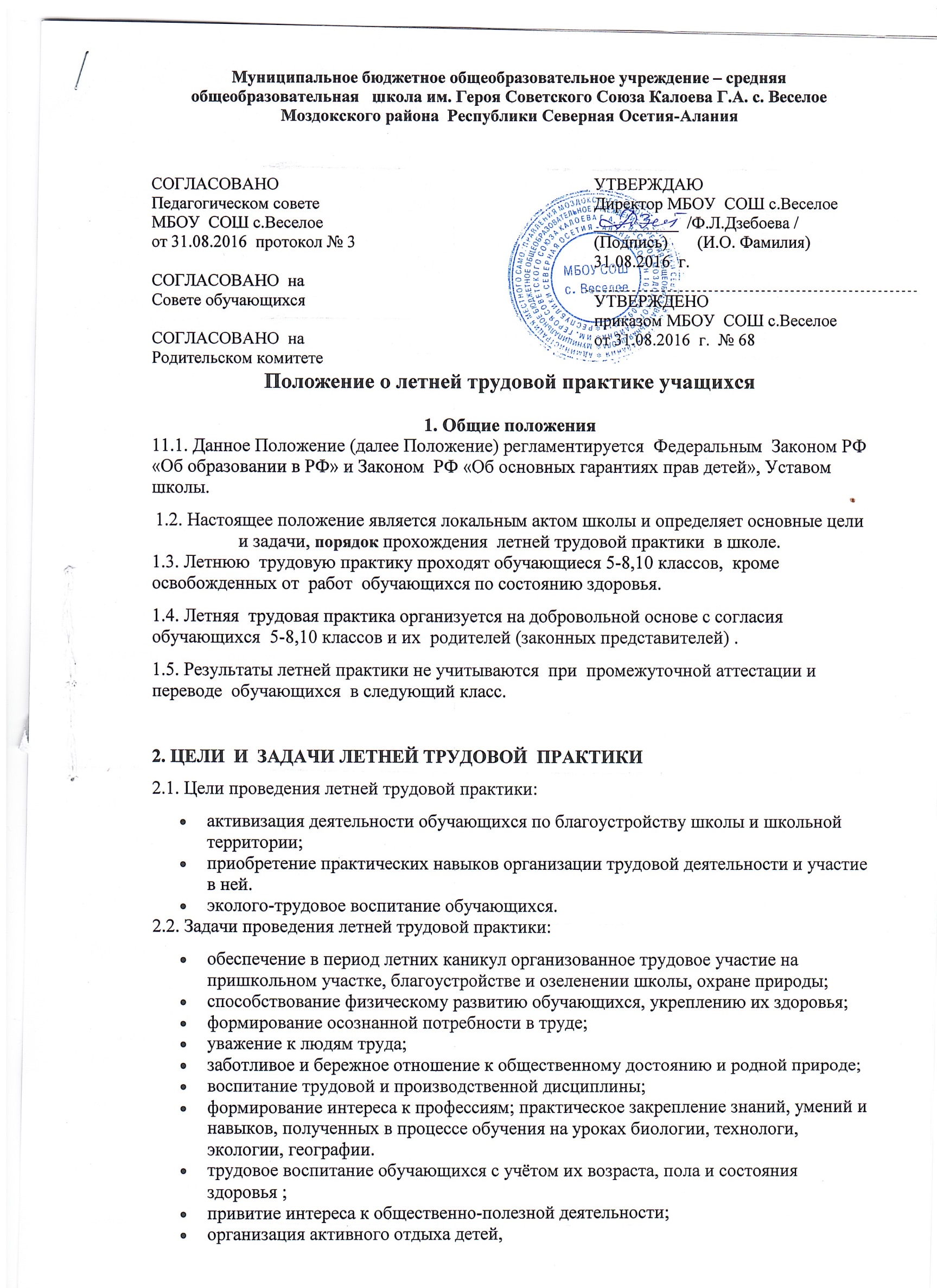 Продолжительность летней практики составляет :-в 5-6 классах - 10 дней; не более 2 часа в день;-в 7-8 классах - 10 дней; не более 3 часов в день;-в 10 классах - 10 дней; не более 4 часов в день.Общая продолжительность труда обучающихся в период летних каникул не должна превышать 2 недель у обучающихся 5-8 классов, и 3 недель у обучающихся 10 классов. В целях привлечения к труду большего числа школьников возможно проведение летних практических работ в 2-3 потока.Трудовая практика проводится с 1 июня по 30 августа по утвержденному графику работ.График работ утверждается директором школы, доводится до сведения учащихся, их родителей, учителей-предметников, классных руководителей, задействованных в практике. Время начала работы устанавливается в зависимости от погодных условий.Рациональная организация труда обучающихся в период летних каникул предусматривает ведение учѐта и контроля, оценку труда. Особо отличившиеся в труде обучающиеся поощряются грамотами, подарками.Допускается изменение сроков летней практики, еѐ перенос для выезжающих по путевкам в места отдыха, временно нетрудоспособных, по личным заявлениям родителей.СОДЕРЖАНИЕ И ФОРМЫ ЛЕТНЕЙ ПРАКТИКИДеятельность летней практики включает привлечение обучающихся к различным работам для своей школы: к труду на пришкольном участке (уход за цветами, зелеными насаждениями, вскапывание земли), благоустройству школьной территории, ремонту школьной мебели;Формы организации труда различны и зависят от его содержания и объѐма, постоянного или временного характера работы, возраста школьников.Виды и характер выполняемых работ:На пришкольном участке: вскапывание земли, внесение удобрений, посев семян, высадка рассады, полив, прополка, обрезка деревьев, кустарников, формирование грядок, клумб, сбор урожая;Ремонтные работы: ремонт мебели, благоустройство школьного здания;Работа по благоустройству территории школы;Оформительские работы: библиотека, актовый зал, рекреации.В период летних практических работ с обучающимися проводится работа по профессиональной ориентации. В период летних практических работ с обучающимися проводится воспитательная, культурно-массовая, спортивно-оздоровительная работа, а также работа по профессиональной ориентации.РУКОВОДСТВО ЛЕТНЕЙ ТРУДОВОЙ ПРАКТИКОЙЗа организацию летних практических работ обучающихся школы отвечает директор. На него возлагается:ответственность за соблюдение трудового законодательства;определение содержания труда обучающихся;подбор и расстановка кадров руководителей летних практических работ обучающихся;организация необходимой материальной базы;создание безопасных и здоровых условий труда, а в необходимых случаях и быта обучающихся;оказание помощи ученическому самоуправлению в области руководства летними практическими работами обучающихся;установление необходимых связей с предприятиями, учреждениями, организациями, общественностью.Приказом директора школы ответственным за организацию и проведение летней практики назначается заместитель директора.Заместитель директораопределяет руководителей летней практики, на которых возлагается контроль и ответственность за прохождение обучающихся школы летней трудовой практики;планирует летние практические работы обучающихся, организует обсуждение плана на педагогическом совете школы;руководит формированием трудовых коллективов обучающихся, их подготовкой к участию в летних практических работах;обеспечивает чѐткую организацию и охрану труда обучающихся, воспитательную работу с обучающимися в период летних практических работ.Классные руководители, учителя – предметники в тесном контакте с детской организацией участвуют в подготовке к летним практическим работам – в их планировании, формировании трудовых коллективов, в обучении обучающихся.Непосредственное руководство летними практическими работами осуществляет руководитель трудового коллектива обучающихся. Он назначается приказом директора школы из числа учителей. Руководитель организует труд и быт обучающихся, проводит воспитательную работу, несѐт персональную ответственность за состояние дел в трудовом коллективе. В организациипроизводственной и воспитательной работы ему оказывает помощь выделенные для этого учителя, работники школы.ПРАВА И ОБЯЗАННОСТИ РУКОВОДИТЕЛЕЙ ПО ОРГАНИЗАЦИИ И ПРОВЕДЕНИЮ ЛЕТНЕЙ ТРУДОВОЙ ПРАКТИКИДо начала работ руководители летней практики должны провести с обучающимися инструктаж по охране труда и противопожарной безопасности.Ежедневно фиксировать присутствующих (отсутствующих) учащихся.Объем выполненных работ ежедневно заносить в журнал по летней практике.Ответственность за жизнь и безопасность детей во время прохождения практики несет руководитель летней практики, закрепленный приказом директора школы.Классные руководители несут ответственность за учѐт и контроль за прохождением обучающимися летних практических работ.Руководитель трудового коллектива несѐт персональную ответственность за качество и объѐм выполненных работ.ПРАВА И ОБЯЗАННОСТИ ОБУЧАЮЩИХСЯ ПРИ ПРОХОЖДЕНИИ ПРАКТИКИПеред началом работ (после прохождения инструктажа) обучающиеся расписываются в журнале по охране труда.В соответствии с заказами и требованиями руководителей летней практики обучающиеся должны аккуратно и в срок выполнять порученную им работу.От отработки летней трудовой практики освобождаются обучающиеся школы по состоянию здоровья на основании заключения врача и при наличии медицинской справки.Трудоустройство обучающихся через центр занятости засчитывается в счет отработки летней трудовой практики.Обучающиеся 9 и 11 классов от отработки летней трудовой практики освобождаются в связи со сдачей государственной итоговой аттестации.Обучающиеся художественного отделения школы искусств, выезжающие на пленэр, освобождаются от летней трудовой практики.Обучающиеся по состоянию здоровья на дому освобождаются от прохождения летней практики.В случае необходимости администрация может предложить школьникам перенести сроки летней трудовой практики на зимние каникулы.Обучающиеся, не прошедшие летнюю практику без уважительной причины, могут быть привлечены к отработке в течение осеннего или весеннего периода учебного года.ОХРАНА ТРУДАПрактика организуется в строгом соответствии с правилами и нормами охраны труда, техники безопасности, санитарии. Запрещается привлечение школьников к работам, противопоказанным ихвозрасту, опасным в эпидемиологическом отношении, в ночное время, в праздничные дни, связанным с применением ядохимикатов, а также с подъемом и перемещением тяжестей свыше норм,установленных для определенной возрастной группы детей.Обучающиеся допускаются к участию в общественно-полезном, производительном труде после обучения безопасным приѐмам труда, проведения с ними инструктажа с регистрацией в журнале установленной формы.ДЕЛОПРОИЗВОДСТВОПри проведении летней трудовой практики обязательно ведение журнала летней практики и журналов вводного инструктажа и инструктажа на рабочем месте.Списки обучающихся с указанием срока работы, утвержденные директором школы.Приказ «О начале летней трудовой практики учащихся».ЖУРНАЛ ПРОХОЖДЕНИЯ ПРАКТИКИ.Журнал прохождения практики является основной формой отчетности о прохождении летней практики. Оформляется журнал в общей ученической тетради (в клеточку). На титульном листе указывается дата приѐма нового летнего сезона, принятое оборудование, Ф.И.О. работников на участках и ответственного за практику.На первой странице составляется таблица, в которой летняя практика представлена в полном объеме по учащимся. Таблица составляется согласно расписанию практики. В графах таблицы указываются дата, вид работы, отметка о выполнении. Форма заполнения журнала.По окончании каждого 1 сезона, журнал передаѐтся руководителю практики 2 сезона, далее от 2-го к 3-му. По окончании прохождения практики, журнал сдаѐтся зам.директора по УВР.Журнал инструктажей по технике безопасности.Анализ деятельности за период работы.Дневник летней практики обучающегося.КОНТРОЛЬИтоги подводятся в первой декаде сентября заместителем директора и доводятся до сведения участников летней трудовой практики на совещании при директоре и линейках.Ф.И.отрабатывающего (по	списку класса)Дата/вид работыДата/вид работыДата/вид работыДата/вид работыДата/вид работыДата/вид работыЗачтено/ незачтеноФ.И.отрабатывающего (по	списку класса)5	июня прополка6	июня посадка цветов7	июня полив8	июня (перенесенов	связи	с дожѐм)Романов Иван +роспись +роспись+роспись+роспись +Зачтено 5 дней	-роспись